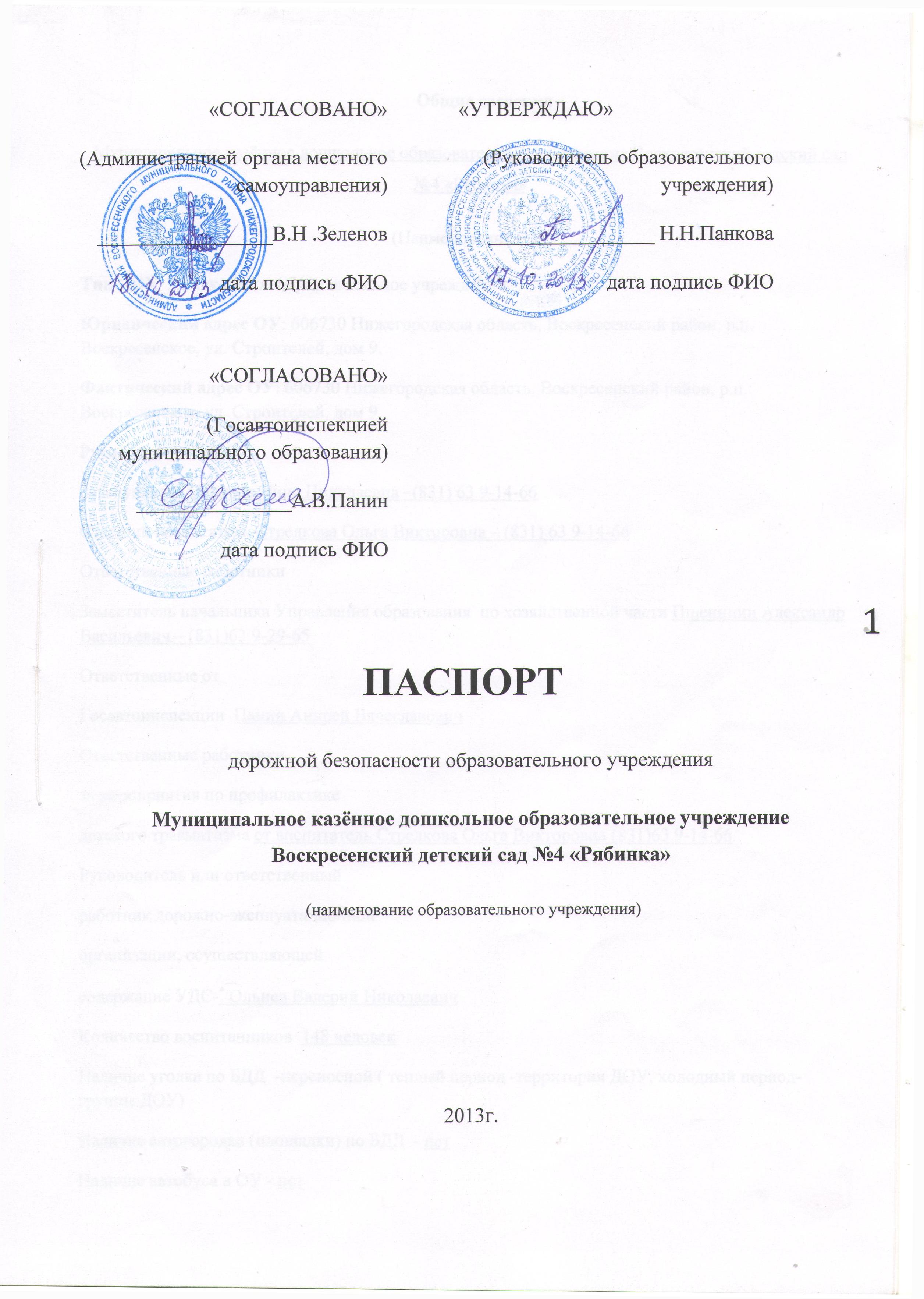 Общие сведения Муниципальное казённое дошкольное образовательное учреждение Воскресенский детский сад №4 «Рябинка»(Наименование ОУ)   Тип ДОУ  : дошкольное образовательное учреждениеЮридический адрес ОУ: 606730 Нижегородская область, Воскресенский район, р.п. Воскресенское, ул. Строителей, дом 9.Фактический адрес ОУ: 606730 Нижегородская область, Воскресенский район, р.п. Воскресенское, ул. Строителей, дом 9.Руководители ДОУ:Заведующий  Панкова Нина Николаевна –(831) 63 9-14-66Старший воспитатель Стрелкова Ольга Викторовна – (831) 63 9-14-66Ответственные работники Заместитель начальника Управления образования  по хозяйственной части Пшеницин Александр Васильевич – (831)63 9-29-65Ответственные отГосавтоинспекции  Панин Андрей ВячеславовичОтветственные работники за мероприятия по профилактикедетского травматизма ст.воспитатель Стрелкова Ольга Викторовна (831)63 9-14-66Руководитель или ответственный работник дорожно-эксплуатационнойорганизации, осуществляющейсодержание УДС- Ольнев Валерий НиколаевичКоличество воспитанников  148 человекНаличие уголка по БДД  -переносной ( теплый период -территория ДОУ, холодный период- группы ДОУ)Наличие автогородка (площадки) по БДД  - нетНаличие автобуса в ОУ - нетВремя занятий в ДОУ: 7:30 – 18:00Телефоны оперативных служб:                                                                   СодержаниеПлан-схемы ОУ.район расположения ДОУ, пути движения транспортных средств и детей (воспитанников);организация дорожного движения в непосредственной близости от образовательного учреждения с размещением соответствующих технических средств, маршруты движения детей и расположение парковочных мест; маршруты движения организованных групп детей от ДОУ к стадиону, парку ,школе, библиотеке.пути движения транспортных средств к местам разгрузки/погрузки и рекомендуемых безопасных путей передвижения детей по территории образовательного учреждения.Приложения: Примерный план мероприятий по предупреждению детского дорожно-транспортного травматизма на 2013-14г.                                                                 I. План - схемы ДОУ.План –схема района расположения ДОУ, пути движения транспортных средств и детей (воспитанников);                 - жилая застройка                                    проезжая часть-             - тротуар                                                   движение транспортных средств-             - движение детей в (из) ДОУ2.Схема организации дорожного движения в непосредственной близости от образовательного учреждения с размещением соответствующих технических средств, маршруты движения детей и расположение парковочных мест;                               - ограждение ДОУ	- искусственное освещение	   - направление движения транспортных средств	- направление движений детей в ДОУ от остановок частных транспортных средств3.Схема маршрутов движения организованных групп детей от ДОУ к стадиону, парку, школе, библиотеке.                 - жилая застройка                                    проезжая часть-             - тротуар                                                   движение транспортных средств-             - движение детей из ДОУ в соц.учреждения посёлка и зоны отдыха.Схема пути движения транспортных средств к местам разгрузки/погрузки и рекомендуемых безопасных путей передвижения детей по территории образовательного учреждения.	- въезд/выезд грузовых транспортных средств 	-движение грузовых транспортных средств по территории ДОУ	-движение детей  на территории ДОУ	- место разгрузки/погрузки.                                                                      II. ПРИЛОЖЕНИЕ1. Примерный план мероприятий по предупреждению детского дорожно-транспортного травматизма на 2013-14г.МЧС9-18-75Единая диспетчерская служба 9-12-49Пожарная служба01Полиция029-19-85Скорая помощь03ГИБДД Воскресенского р-на9-19-80№ п/пмероприятияСроки проведенияответственныйОтметки о выполнении1Инструктивно-методическая консультация с педагогическими работниками по методике проведения занятий по программе «Безопасность»Сентябрь.Ст.воспитатель2Изучение ПДД с воспитанниками согласно программе «Безопасность»Сентябрьапрельвоспитатели3Проведение, развлечений по ПДДНоябрьапрельвоспитатели4Встреча с работниками ГИБДД детей и родителейноябрьСт.воспитатель5Выставка детских рисунков по ПДДНоябрьапрельвоспитатели6.Оформление уголка  для игры по ПДДоктябрьВоспитатели ст.групп7Выступление на родительском собрании по профилактике детского травматизмаоктябрьЗаведующая.8Приобретение дид.игр, пособий, методической, детской художественной литературы по ПДДВ течении годаВоспитателиСт. воспитатель9Экскурсии с воспитанниками на улицы посёлка, перекрёсткамСентябрь, апрельвоспитатели10Месячник безопасностиПо ППБ. Изучение воспитанниками правил ПБПроведение развлечений и занятийфевральвоспитатели11Приобретение дид. Игр, демонстрационных и наглядных пособий, методической ,детской художественной литературы по ППБВ течении годаСт.воспитательвоспитатели12Оформление наглядной агитации для родителей по изучению с детьми ППБфевральвоспитатели13Оформление наглядной информации для детей.февральвоспитатели14Месячник безопасности «Один дома»Проведение занятий.мартвоспитатели